PETUNJUK: (Silakan disesuaikan)Soal terdiri dari 5 pertanyaan esaiUjian tidak diperkenankan buka buku/catatanUntuk perhitungan sederhana tidak diperkenankan menggunakan kalkulator.Total Nilai 100SOAL(Total nilai: )(Total nilai: )(Total nilai: )(Total nilai: )(Total nilai: )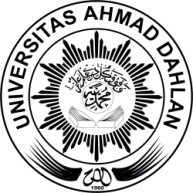 SOAL UJIAN AKHIR SEMESTER GANJIL T.A. 2023/2024FAKULTAS EKONOMI DAN BISNISSOAL UJIAN AKHIR SEMESTER GANJIL T.A. 2023/2024FAKULTAS EKONOMI DAN BISNISSOAL UJIAN AKHIR SEMESTER GANJIL T.A. 2023/2024FAKULTAS EKONOMI DAN BISNISSOAL UJIAN AKHIR SEMESTER GANJIL T.A. 2023/2024FAKULTAS EKONOMI DAN BISNISSOAL UJIAN AKHIR SEMESTER GANJIL T.A. 2023/2024FAKULTAS EKONOMI DAN BISNISSOAL UJIAN AKHIR SEMESTER GANJIL T.A. 2023/2024FAKULTAS EKONOMI DAN BISNISMATA KULIAH (sks):PRODI:DOSEN :KELAS/SEM:HARI/TANGGAL:RUANG:JAM MULAI / WAKTU:SIFAT UJIAN:Diverifikasi oleh:Diverifikasi oleh:Disusun oleh:Ketua Program Studi_____________________Penanggungjawab Keilmuan_____________________Dosen Pengampu_____________________